Associated Student Government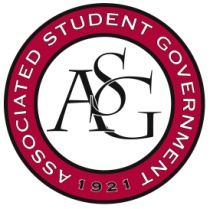 University of ArkansasASG Joint Resolution No. 6  Author(s): Senator Trevor Villines, Senator Spencer Bone, Senator Clay Smith, Senator Jordan Canter, Senator Sara Kueter, Director of Safety Lillie Pitts, Director of Transit and Parking Tristan Locke, Director of Health Andrew O’Neil, Senator J.P. Gairhan, and GSC Vice Speaker Arley Ward Sponsor(s): President Connor Flocks, Chair of Senate Will Watkins, Senator Kevin Sacks, Senator Boyd Kennemer, Senator Jackson Massanelli, Chief of Staff Taylor Farr, Senator Andy Wright, Senator Jesse Kloss, Senator Taylor Hill, Senator Dani Zapata, Senator Blake Flemister, Senator Ashley Goodwin, Senator Parker Massanelli, Senator Drew Dorsey, and Senator Scottie TaylorThe Pangburn Safety Awareness Act of 2016Whereas,	Cole Pangburn was a Razorback in every sense of the word. Yet, his campus involvement and academic excellence did not entirely define what it is he did here on campus. He was a junior studying business, and a member of the Sigma Nu fraternity where he served as Rush Chair this past year. Cole was a popular figure around campus and a friend to many. His magnetic personality was well known for lighting up any room he entered. On September 1st, this past semester, Cole tragically passed away in a moped accident on our very own Razorback Road; and Whereas,	National Highway Traffic Safety Administration’s figures show that in 2011 of the 4000 plus motorcycle (moped/scooter) riders killed on the roads in the U.S. 40% were not wearing a helmet; and Whereas, 	Based upon all 2011 motorcycle (moped/scooter) crash information from NHTSA, they estimate that 1,617 lives of riders were saved by wearing a helmet and a further 703 may have survived if they had been wearing a helmet; andWhereas,	From 2015-2016 UA Transit & Parking issued 1,331 scooter parking permits Which would make scooter usage as a percent the fastest growing form of transportation on campus; andWhereas,	Mississippi State University, and the University of Georgia, encourage their student body to practice scooter safety while operating a motorcycle/scooter; andWhereas,	The University of Arkansas Associated Student Government deems it necessary to create a cultural change in hope that students may practice safety while operating a motorcycle (moped/scooter); andBe it therefore resolved:	The University of Arkansas Associated Student Government will bring awareness to the student body that helmets are a requirement for those to wear under the age of 21 when riding a motorcycle (moped/scooter), and that they are extremely important for the safety of the rider; and Be it further resolved:	The University of Arkansas Associated Student Government will create programming to promote scooter safety awareness to take place during the Spring 2017 semester; andBe it further resolved:	Through scooter safety awareness programming, the University of Arkansas Associated Student Government will partner with the “Helmets are Sexy” campaign to pass out buttons/pins, t-shirts and flyers promoting scooter safety; andBe it further resolved:	The University of Arkansas Associated Student Government will team up with local motorcycle/scooter shops to give out coupons for helmets, and a drawing for free helmets; andBe it further resolved: 	The University of Arkansas Associated Student Government will work with Facilities Management to research and implement ways for students to store helmets on campus; andBe it further resolved:	The University of Arkansas Associated Student Government will work with University Administration and the office of Transit and Parking to implement a mandatory traffic and scooter awareness program for all university parking scooter permit holders; andBe it further resolved:	Scooter Safety Awareness programming will be organized by various members of the Associated Student Government Cabinet. Specifically, Director of Safety, Director of Parking and Transit, and the Director of Health; andBe it further and finally resolved:  The University of Arkansas Associated Student Government is committed to ensuring the safety of all students while operating a motorcycle (moped/scooter) by education and awareness of wearing various protection while riding and operating a motorcycle (moped/scooter).Official Use OnlyAmendments: 										Vote Count:  	Aye 		 	Nay 		 	Abstentions 		Legislation Status: 	Passed 		Failed 		 	Other 			___________________________			________________Will Watkins, ASG Chair of the Senate	Date___________________________			________________Scout Johnson, GSC Speaker	Date___________________________			________________Connor Flocks, ASG President	Date